 363124, Республика Северная Осетия – Алания, с.Верхняя Саниба, ул. Губа Губиева, 48; тел./ факс: 8(86738) 3-57-77,http://www.ams-v-saniba.ru, e-mail:saniba.v@yandex.ru	                                     	ПОСТАНОВЛЕНИЕот  «_25__» _марта __2019г.                                                                  № 03                                      Об утверждении административного регламента «Присвоение адреса объекту капитального строительства, незавершенного строительства. Присвоение и упорядочение почтовых адресов объектам недвижимости на территории Верхнесанибанского сельского поселения»Во исполнение Федерального закона от 27.07.2010 № 210-ФЗ «Об организации предоставления государственных и муниципальных услуг», Федерального  закона от 06.10.2003 года  № 131-ФЗ  «Об общих принципах организации  местного  самоуправления  в  Российской Федерации»ПОСТАНОВЛЯЕТ:1.Утвердить прилагаемый Административный регламент «Присвоение адреса объекту капитального строительства, незавершенного строительства. Присвоение и упорядочение почтовых адресов объектам недвижимости на территории Верхнесанибанского сельского поселения».2. Постановление вступает в силу с момента его обнародования.3. Контроль за исполнением настоящего постановления оставляю за собой.Глава Верхнесанибанскогосельского поселения                                                                 К.МДзебисов      Утвержден постановлением главы Верхнесанибанского  сельского поселения от « 25 »  марта 2019г. №  03                      Административный  регламент«Присвоение адреса объекту капитального строительства, незавершенного строительства. Присвоение и упорядочение почтовых адресов объектам недвижимости на территорииВерхнесанибанского сельского поселения»Раздел I.Общие положения.Настоящий административный регламент (далее – Регламент) предоставления муниципальной услуги «Присвоение адреса объекту капитального строительства, незавершенного строительства. Присвоение и упорядочение почтовых адресов объектам недвижимости на территории сельского поселения» (далее – муниципальная услуга) разработан в целях повышения качества предоставления и доступности муниципальной услуги. Регламент определяет порядок, сроки и последовательность действий (административных процедур) при предоставлении муниципальной услуги.1. Наименование муниципальной услуги.       Муниципальная услуга «Присвоение адреса объекту капитального строительства, незавершенного строительства. Присвоение и упорядочение почтовых адресов объектам недвижимости на территории сельского поселения»2. Наименование органа, предоставляющего муниципальную услугу.Муниципальная услуга  предоставляется  администрацией  Верхнесанибанского сельского поселения (далее - администрация).         Администрация Верхнесанибанского  сельского поселения  при предоставлении муниципальной услуги взаимодействует с:         - ФКП Росреестра по РСО-Алания»;         - Управлением федеральной службы государственной регистрации, кадастра и картографии по РСО-Алания.3. Перечень правовых актов, непосредственно регулирующих предоставлениемуниципальной услуги.Предоставление  муниципальной услуги осуществляется в соответствии с:- Жилищным кодексом Российской Федерации;- Федеральным Законом от 06.10.2003 г. № 131-ФЗ «Об общих принципах организации местного самоуправления в Российской Федерации»;- Постановлением Правительства Российской Федерации от 13 октября 1997 г. №1301 «О государственном учете жилищного фонда в Российской Федерации»;- Постановлением Правительства Российской Федерации от 04 декабря 2000 г. № 921 «О государственном техническом учете и технической инвентаризации в Российской Федерации объектов капитального строительства»;- Постановлением Государственного комитета Российской Федерации по строительству и жилищно-коммунальному комплексу от 27 сентября 2003 г. № 170 «Об утверждении Правил и норм технической эксплуатации жилищного фонда»;- Уставом   Верхнесанибанского сельского поселения.4. Описание результатов предоставления муниципальной услуги.Результатом предоставления муниципальной услуги является принятие решения:       - о присвоении адреса объекту капитального строительства, незавершенного строительства, присвоение и упорядочение почтовых адресов объектам недвижимости на территории  Верхнесанибанского сельского поселения, в форме Постановления администрации Верхнесанибанского сельского поселения  о присвоении почтового адреса объекту капитального строительства (далее – Постановление);- об отказе в присвоении  почтового адреса объекту капитального строительства,  незавершенного строительства, присвоение и упорядочение почтовых адресов объектам недвижимости на территории  Верхнесанибанского  сельского поселения (далее - Отказ), с обоснованием отказа.5. Описание заявителей.Заявителем муниципальной услуги выступает собственник (физическое или юридическое лицо) объекта капитального строительства, незавершенного строительства или уполномоченное им лицо (далее – Заявитель), имеющее намерение провести присвоение почтового адреса объекту капитального строительства, незавершенного строительства.                                                                   Раздел II.Требования к порядку предоставления муниципальной услуги.6. Порядок информирования о правилах предоставления  муниципальной услуги.Информация о порядке предоставления муниципальной  услуги осуществляется администрацией Верхнесанибанского сельского поселения, исполнителем муниципальной услуги (далее – Исполнитель муниципальной услуги) с использованием средств: телефонной связи, электронной почты, Интернета, печатных изданий.6.1. Информация о месте нахождения и графике работы Исполнителя муниципальной услуги.Место нахождения Исполнителя муниципальной услуги – администрации Верхнесанибанского сельского поселения.  Почтовый адрес: РСО-Алания, Пригородный район с.Верхняя Саниба,  ул. Губа Губиева,48Контактный телефон  8 867 38 3-57-77График работы администрации  Верхнесанибанского сельского поселения :Понедельник               с 9 ч. 00 мин. до 17 ч. 00 мин.Вторник                       с 9 ч. 00 мин. до 17 ч. 00 мин.Среда                            с 9 ч. 00 мин. до 17 ч. 00 мин.Четверг                         с 9 ч. 00 мин. до 17 ч. 00 мин.Пятница                         с 9 ч. 00 мин. до 17 ч. 00 мин.Обеденный  перерыв  с 13 ч. 00 мин. до 14 ч. 00 мин.Суббота, воскресенье - выходные дни.6.2. Режим работы, справочные телефоны исполнителей муниципальной услуги.  Администрация  Верхнесанибанского сельского поселения Справочные телефоны:- приемная Главы  Верхнесанибанского сельского поселения   тел./факс 8 867 38 3-57-776.3. Порядок получения информации заявителями по вопросам предоставления муниципальной услуги, в том числе о ходе предоставления муниципальной услуги.При ответах на телефонные звонки и устные обращения  специалист администрации, в чьи  должностные обязанности входит исполнение данной услуги  (далее – специалист),  подробно и в вежливой (корректной) форме информирует обратившихся по интересующим их вопросам. Ответ на телефонный звонок должен начинаться с информации о наименовании органа, в который позвонил гражданин, фамилии, имени, отчестве и должности специалиста, принявшего телефонный звонок.Информация о ходе предоставления муниципальной услуги доводится специалистом при личном контакте с заявителями, с использованием  почтовой, телефонной связи, посредством электронной почты и Интернета. Специалист предоставляет консультации по следующим вопросам:-о процедуре предоставления муниципальной услуги;-о перечне документов, необходимых для  присвоения почтового адреса объекту капитального строительства, незавершенного строительства;- о времени приема заявлений и  сроке предоставления муниципальной услуги;-о досудебном порядке обжалования действий (бездействия) и решений, осуществляемых и принимаемых в ходе предоставления муниципальной услуги.Основными требованиями к информированию заявителей являются: - достоверность предоставляемой информации;- четкость в изложении информации;- полнота информирования;- наглядность форм предоставляемой информации;- удобство и доступность получения информации;- оперативность предоставления информации.7. Сроки предоставления муниципальной услуги.Постановление или отказ в предоставлении муниципальной услуги должны быть приняты  не позднее,  чем через 30  календарных дней со дня регистрации заявления и соответствующих документов.Постановление  или отказ  направляются заявителю.Заявитель получает личную консультацию в режиме общей очереди,  или по телефону. Время ожидания заинтересованного лица для консультирования не превышает 30 минут. Время консультирования – до 20 минут.8. Перечень оснований для приостановления в предоставлении муниципальной услуги, отказа в предоставлении муниципальной услуги.Заявителю может быть отказано в предоставлении муниципальной услуги в следующих случаях:- обращение неправомочного лица;         - не представления документов согласно перечню, определенному разделом 10 Регламента;- представление документов, оформленных ненадлежащим образом.9. Требования к местам предоставления  муниципальной услуги.9.1.  Здание администрации (далее – здание), в котором ведется прием заявителей, должно быть оборудовано входом, обеспечивающим свободный доступ заявителей в помещение.9.2. Рабочее место специалиста оборудуется компьютером, оргтехникой, телефоном, необходимой мебелью.Специалисту  выделяются необходимые бланки, бумага, канцелярские товары.10. Информация о перечне   необходимых документов для предоставления муниципальной услуги.Для получения муниципальной услуги  Заявитель представляет:- заявление о  присвоении адреса объекту недвижимости - копии учредительных документов (для юридических лиц)- копия паспорта (для физических лиц)- оформленная доверенность (в случае подачи заявки иным лицом)- копии правоустанавливающих документов на земельный участок- копия кадастровой выписки из государственного земельного кадастра (кадастровый план   земельного участка)- копия разрешения на строительство объекта (для нового строительства)- копия разрешения на ввод в эксплуатацию (для оконченных строительством объектов) 11. Требования к предоставлению муниципальной услуги либо отдельных административных процедур в рамках  предоставления муниципальной услуги на платной (бесплатной) основе.Муниципальными правовыми актами органов местного самоуправления не предусмотрена плата за предоставление муниципальной услуги.  Муниципальная услуга предоставляется   бесплатно.  Раздел III.Административные процедуры.12. Последовательность действий при предоставлении муниципальной услуги.Предоставление муниципальной услуги включает в себя следующие административные процедуры:- прием  заявления и представленных документов;- рассмотрение заявления и представленных документов;- подготовка и выдача  Постановление или отказа и направление его заявителю;         Блок - схема последовательности административных действий (процедур) по присвоению почтового адреса объекту капитального строительства, незавершенного строительства (Приложение № 1).	13. Прием заявления и представленных документов.Основанием для начала предоставления административной процедуры является подача заявителем заявления (Приложение № 2) с приложением комплекта  документов.Документы,  направленные в администрацию любым удобным для заявителя способом, регистрируются специалистом администрации, осуществляющим прием  в порядке делопроизводства.Максимальный срок выполнения действия составляет 5 минут. После регистрации заявление с  комплектом документов направляется в порядке делопроизводства  Главе   Верхнесанибанского сельского поселения. Глава  Верхнесанибанского сельского поселения, после рассмотрения заявления с комплектом документов, направляет его с соответствующей резолюцией специалисту, курирующему предоставление муниципальной услуги (далее - специалист).Максимальный срок выполнения действия составляет 2 календарных дня.14.  Рассмотрение заявления и представленных документов.Основанием для начала  административной процедуры является поступление специалисту заявления с комплектом документов.Специалист в течение 15 календарных дней после поступления к нему  заявления с комплектом документов, проверяет соответствие представленных документов установленным требованиям, проводит их экспертизу на предмет исключения недостатков, являющихся основанием для отказа в предоставлении муниципальной услуги. По результатам проведенной экспертизы принимает решение о подготовке проекта  Постановления или отказа.15. Подготовка и выдача Постановления или Отказа и направление его заявителю.Основанием для начала  административной процедуры является  принятие решения специалистом о подготовке  проекта  Постановления или отказа.Специалист  в течение 1 рабочего дня готовит проект Постановления или  отказ. Подготовленный проект  Отказа специалист  в течение  дня  направляет на подпись Главе Верхнесанибанского сельского поселения. Согласованный проект  Постановления  с приложенными документами специалист направляет на подпись Главе Верхнесанибанского сельского поселения. Глава  в течение 3-х календарных  дней рассматривает документы и подписывает Постановление.В случае отказа в подписании проекта Постановления все материалы возвращаются специалисту. Специалист в течение 2 календарных дней проводит их доработку и вновь направляет на подпись Главе   Верхнесанибанского сельского поселения .Постановление или отказ регистрируется специалистом в порядке делопроизводства и направляется заявителю.Действие совершается в день получения подписанного Постановления или отказа. Максимальный срок выполнения действия составляет 1 рабочий день.Раздел IV.Порядок и формы  контроля  за предоставлением муниципальной услуги.16. Порядок и формы контроля предоставления муниципальной услуги.Текущий контроль за соблюдением последовательности действий, определенных административными процедурами по предоставлению муниципальной услуги и принятием решений специалистом администрации  осуществляется главой Верхнесанибанского сельского поселения.17. Ответственность муниципальных служащих и иных должностных лиц за решения и действия (бездействия) принимаемые в ходе предоставления муниципальной услуги.Специалист несет персональную ответственность за:- сохранность документов;- правильность и полноту их оформления;- соблюдения срока рассмотрения.Персональная ответственность должностного лица закрепляется в его должностной инструкцией в соответствии с требованиями законодательства Российской Федерации.                                                                             Раздел V.5. Досудебный (внесудебный) порядок обжалования решений и действий (бездействия) органа, предоставляющего муниципальную услугу, а также должностных лиц, муниципальных служащих5.1.Получатели услуги имеют право на обжалование действий или бездействия  администрации   Верхнесанибанского сельского поселения, должностных лиц администрации  Верхнесанибанского сельского поселения, муниципальных служащих, предоставляющих муниципальную услугу.5.2. Получатели услуги имеют право обратиться с жалобой лично или направить жалобу в письменной форме на бумажном носителе, а также в электронной форме в администрацию  Верхнесанибанского сельского поселения . 5.3. Жалоба подлежит рассмотрению должностным лицом, наделенным полномочиями по рассмотрению жалоб, в течение 15 рабочих  дней со дня её регистрации, в случае обжалования  отказа органа, предоставляющего муниципальную услугу, должностного лица органа, предоставляющего услугу, в приеме документов у заявителя либо в исправлении допущенных опечаток и ошибок или в случае обжалования нарушения установленного срока таких исправлений в течение 5 рабочих дней со дня ее регистрации.5.4. Жалоба  должна содержать следующую информацию:1) наименование органа, предоставляющего муниципальную услугу, должностного лица, предоставляющего услугу, решения и действия (бездействия) которых  обжалуются;2) фамилию, имя, отчество (последнее - при наличии), сведения о месте жительства заявителя - физического лица, номер контактного телефона, адрес электронной почты (при наличии) и почтовый адрес, по которым должен быть направлен ответ заявителю;3) сведения об обжалуемых решениях и действиях (бездействии) органа, предоставляющего  муниципальную услугу, должностного лица, предоставляющего муниципальную услугу либо муниципального служащего;4) доводы, на основании которых заявитель не согласен с решением и действием (бездействием) органа, предоставляющего муниципальную услугу, должностного лица, предоставляющего муниципальную услугу либо муниципального служащего. Заявителем могут быть представлены документы (при наличии), подтверждающие доводы заявителя,  либо их копии.5.5. По результатам рассмотрения жалобы Глава  Верхнесанибанского сельского поселения  принимает одно из следующих решений:- удовлетворяет  жалобу, в том числе в форме отмены принятого решения, исправления допущенных  опечаток и ошибок в выданных в результате предоставления муниципальной услуги документах;- отказывает в удовлетворении  жалобы.Не позднее дня, следующего за днём принятия решения, заявителю в письменной форме и по желанию заявителя  в электронной форме направляется мотивированный ответ о результатах рассмотрения жалобы.5.6. В случае установления в ходе или по результатам, рассмотрения жалобы признаков состава административного правонарушения или преступления должностное лицо, наделенное полномочиями по рассмотрению жалоб, незамедлительно направляет имеющиеся материалы в органы прокуратуры.                                                                                                                    Приложение №1Условные обозначения	 Начало или завершение административной процедуры	 Операция, действие, мероприятие	 Ситуация выбора, принятие решенияБлок-схема последовательности административных действий (процедур) по присвоению почтового адреса объекту капитального строительства, незавершенного строительства, присвоение и упорядочение почтовых адресов объектам недвижимости на территории   Верхнесанибанского сельского поселения.Да	                         Нет                          Да                                                                                    Нет                                                                                                                                                                                                                                                                                                                                                                                                                                                                     Уæрæсейы ФедерациРеспубликæЦæгат Ирыстон – АланиГорæтгæрон районы Уæллаг Санибайы хъæуыбынæттон хиуынаффæйадыадминистраци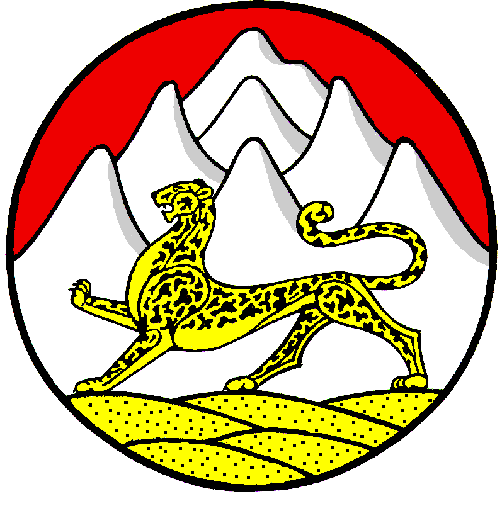 Российская ФедерацияРеспубликаСеверная Осетия – АланияАдминистрация местногосамоуправления Верхнесанибанского сельского поселения Пригородного района